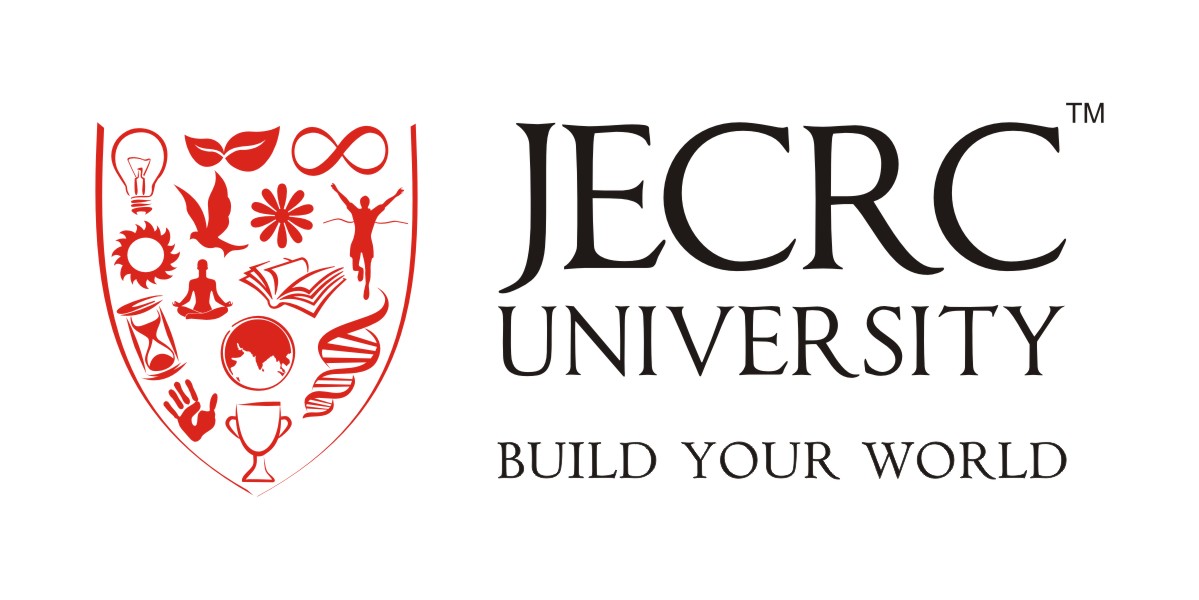 School of DesignSyllabus and Course Structure    B.DES. (4 years)BATCH (2018 – 2022)Academic ProgrammesTITLE OF DEGREE PROGRAMB.DES. (4 years)DEFINITION-ONE CREDIT HOUR IS = 1 HOUR OF THEORY LECTUREONE CREDIT HOUR = 2 HOURS OF PRACTICAL WORK				                SEMESTER 1SEMESTER IISEMESTER IIISEMESTER IVSEMESTER VSEMESTER VISEMESTER VIISEMESTER V111TOTAL CREDITS FOR BATCH 2019-2022TOTAL RELAXATION - NIL   PAPER   CODE         SUBJECT              HOURS/WEEK              HOURS/WEEK              HOURS/WEEK                      CREDIT                      CREDIT                      CREDIT   PAPER   CODE         SUBJECT     L    PTOTAL    L     P  TOTALBDFD101ADesign Research and Application 13-33-3BDFD102AConcept Design and Challenges 1-66-33BDFD103AEnvironment and Material Sciences 13-33-3BDFD104AComputer and Digital Tools 1167134BDFD105AEnglish and Creative Writing 13-33-3BDFD106AVisual Studies 1-88-44BDFD107AProfessional Attitude and Etiquette 11-11-1BDFD108AYoga and Creative Mind 1-22-22TOTAL112233111223   PAPER   CODE         SUBJECT              HOURS/WEEK              HOURS/WEEK              HOURS/WEEK                      CREDIT                      CREDIT                      CREDIT   PAPER   CODE         SUBJECT     L    PTOTAL    L     P  TOTALBDFD201ADesign Research and Application II3-33-3BDFD202AConcept Design and Challenges II-66-33BDFD203AEnvironment and Material Sciences II3-33-3BDFD204AComputer and Digital Tools II167134BDFD205AEnglish and Creative Writing II3-33-3BDFD206AVisual Studies II-88-44BDFD207AProfessional Attitude and Etiquette II1-11-1BDFD208AYoga and Creative Mind II-22-22TOTAL112233111223   PAPER   CODE         SUBJECT              HOURS/WEEK              HOURS/WEEK              HOURS/WEEK                      CREDIT                      CREDIT                      CREDIT   PAPER   CODE         SUBJECT     L    PTOTAL    L     P  TOTALBDFD301ADesign Research and Application II3-33-3BDFD302AConcept Design and Challenges II145123BDFD303AAdvanced Material Sciences I224213BDFD304ADigital Tools III-44-22BDFD306A Visual Studies III-66-33BDFD309AFashion Design I224213BDFD310AManagement &Marketing I1-11-1BDFD311ATechnical Studies I224213BDFD308AYoga and Self Discipline2-22-2TOTAL1320      33131023   PAPER   CODE         SUBJECT              HOURS/WEEK              HOURS/WEEK              HOURS/WEEK                      CREDIT                      CREDIT                      CREDIT   PAPER   CODE         SUBJECT     L    PTOTAL    L     P  TOTALBDFD401ADesign Research and Application IV3-33-3BDFD402AConcept Design and Challenges IV145123BDFD403AAdvanced Material Sciences II224213BDFD404ADigital Tools IV-44-22BDFD406AVisual Studies IV-66-33BDFD409AFashion Design II224213BDFD410AManagement &Marketing II1-11-1BDFD411ATechnical Studies II224213BDFD408AYoga and Self Discipline2-22-2TOTAL132033131023   PAPER   CODE         SUBJECT              HOURS/WEEK              HOURS/WEEK              HOURS/WEEK                      CREDIT                      CREDIT                      CREDIT   PAPER   CODE         SUBJECT     L    PTOTAL    L     P  TOTALBDFD501ADesign Research and Application V3-33-3BDFD502AConcept Design and Challenges V2-22-2BDFD503AAdvanced Material Sciences III-44-22BDFD504ADigital Tools V-44-22BDFD506AVisual Studies V145123BDFD509AFashion Design III145123BDFD510AManagement &Marketing III2-22-2BDFD511ATechnical Studies III-66-33BDFD508AYoga, Meditation& Diet 2-22-2TOTAL112233111122   PAPER   CODE         SUBJECT              HOURS/WEEK              HOURS/WEEK              HOURS/WEEK                      CREDIT                      CREDIT                      CREDIT   PAPER   CODE         SUBJECT     L    PTOTAL    L     P  TOTALBDFD601ADesign Research and Application VI3-33-3BDFD602AConcept Design and Challenges VI2-22-2BDFD603AAdvanced Material Sciences IV-44-22BDFD604ADigital Tools VI-44-22BDFD606A Visual Studies VI145123BDFD609AFashion Design IV145123BDFD610AManagement &Marketing IV2-22-2BDFD611ATechnical Studies IV-66-33BDFD608AYoga, Meditation& Diet 2-22-2TOTAL112233111122   PAPER   CODE         SUBJECT              HOURS/WEEK              HOURS/WEEK              HOURS/WEEK                      CREDIT                      CREDIT                      CREDIT   PAPER   CODE         SUBJECT     L    PTOTAL    L     P  TOTALBDFD710AManagement &Marketing V3-33-3BDFD709AFashion Design V-121266BDFD708AYoga & Stress Management 2-22-2BDFD604ADigital Tools VI44-22TOTAL516215813   PAPER   CODE         SUBJECT              HOURS/WEEK              HOURS/WEEK              HOURS/WEEK                      CREDIT                      CREDIT                      CREDIT   PAPER   CODE         SUBJECT     L    PTOTAL    L     P  TOTALBDFD812A FINAL PROJECT WITH A FASHION DESIGNER /LUXURY BRAND1ST2ND3RD4TH5TH6TH7TH8THMINIMUM CREDITS REQUIRED23232323222213